INTRODUCIÓNO merengue procede da República Dominicana e é un dos bailes latinos máis antigos. É por natureza un baile que expresa sensualidade, paixón e erotismo. Báilase en parella, cos dous bailaríns enlazados e en constante movemento entre eles.ORIXE DO MERENGUEExisten varias versións sobre a orixe do merengue, case todas inspiradas no movemento especial característico deste baile, pero desde un punto de vista realista, os estudosos afirman que o merengue xa existía cando se fundou a República Dominicana; tanto é así que no veciño Haití, bailábase unha danza moi similar, que recibía o nome de  “Meringue”. De feito, a base harmónica do merengue é moi similar á doutras músicas tradicionais das próximas illas de Cuba e Porto Rico. Antigos libros de autores caribeños falan dun baile chamado tumba, composto por once complicadas figuras e cítano como antepasado do merengue, aínda que é probable que a danza deba o seu nome precisamente ao merengue, doce típico dominicano, lixeiro e espumoso   como   o  propio baile.Do mesmo xeito que todas as danzas latinas, da rumba á samba, do mambo ao  Calipso, pasando polo reggae  jamaicano e ultimamente o  regatón, o merengue, na súa versión orixinal caracterizábase por un ritmo veloz e axitado. Actualmente, en cambio, báilase nas salas máis lentamente, cun movemento de cadeiras máis acentuado que no pasado. O merengue hoxe en día, báilase en todalas partes, desde o Caribe ata Europa, grazas entre outras cousas ao fácil que resulta aprender os seus pasos fundamentais.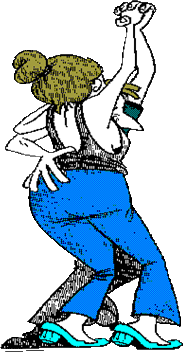 A RITMO DE MERENGUEOrixinalmente, a música do merengue compoñíase en tempos de 2/4, pero cos anos transformouse en música de 4/4. Ritmicamente é similar á marcha, con medidas practicamente idénticas ás da samba.COREOGRAFÍAA coreografía do merengue redúcese ao seguinte: O home e a muller entrelazados desprázanse lateralmente no que se chama "paso da  empalizada", logo poden dar volta cara a dereita ou esquerda. Isto constitúe o verdadeiro "merengue de salón", no cal as parellas non se separaban xamais. Existe tamén o que se coñece co nome de "merengue de figura" no cal as parellas facían múltiples evolucións e adornos ou "floreiros" como se lle chamaba, pero sempre sen soltarse.O merengue xenuíno e auténtico só sobrevive nas zonas rurais. A forma tradicional do merengue cambiou. O paseo desapareceu. O corpo do merengue alongouse un pouco máis e o balbordo sufriu a introdución de ritmos exóticos que o han  desnaturalizado.INTRODUCIÓNNos anos ’60, unha onda de ritmos de orixe cubana fusiónanse co jazz.  Izzy  Sanabria, deseñador gráfico nos estudos de  Fania, úneos a todos baixo una mesma denominación para eliminar confusións e vender o concepto máis facilmente. Elixiu salsa, termo co que se animaban ás bandas para aumentar a enerxía da actuación.ORIXE DA SALSAUn antigo antecedente da salsa é a  contrandanse bailada en  Versalles, que pasou á corte española, e de alí ao Caribe, durante a colonización, xa co nome de " contradanza". A  contradanse chegou a Haití e a  contradanza á	Habana.Outro factor fundamental na orixe da salsa constitúeno os ritmos africanos que os escravos africanos mantiñan nos seus ritos relixiosos, conservación posibilitada pola asimilación dos seus deuses, os  orishas, aos santos católicos.É importante tamén na constitución dos ritmos  salseros, a inmigración proveniente de Haití en Cuba. Unha primeira onda introduciu a  contradanza  criolla, unha versión  criolla da  contradanse con influencia africana na instrumentación e a interpretación. A segunda onda de inmigrantes chegou a mediados do século  XIX proveniente da República de Haití, o que contribuiría ao nacemento do son cubano.A RITMO DE SALSAA salsa de divide en oito tempos, dos cales o cuarto e o oitavo son mudos, non se contan.COREOGRAFÍA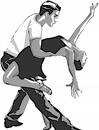 A clave da salsa está en moverse conforme aos 8 pasos nomeados, o movemento pódese iniciar con calquera dos pés pero o correcto é que o home empece co pé esquerdo e a moza co dereito.Paso	básico; en os catro	primeiros tempos leva o pé cara adiante (ou atrás segundo corresponda) apoiando só a punta do pé e no cuarto tempo xunto para comezar, no seguintes catro tempos, o mesmo movemento cara atrás coa outra perna. Laterais; realízase o mesmo movemento que no básico, pero abrindo as pernas de forma lateral.Aperturas; os dous da parella realizan o movemento en oito tempos, con ambas as pernas cara atrás de modo que un dos brazos quede solto e o outro agarrado á parella.INTRODUCIÓNA  Bachata é unha música popular  bailable orixinaria da República Dominicana. Considérase un híbrido do Bolero con outras influencias musicais como son o corredor, o  huapango,     e          o Son     Cubano,      entre      outros.     A  Bachata, reproduce un espírito melancólico, nostálxico e de animosidade amorosa; combina a animosidade pasional (amor-desamor) coa nostalxia.ORIXE DA  BACHATAAta non hai moito tempo era coñecida como “música de amargue”- música das clases baixas- chamada así polo sentido nostálxico que evocaba. Autores como Juan Luís Guerra e de Víctor Víctor nos anos 90, e de Luís Días nos 80, achegaron unha visión diferente que articulaba esta expresión musical co urbano marxinal. A expansión do turismo en República Dominicana a partir dos 80, fíxolle gañar popularidade.Podemos falar de tres etapas na historia da  Bachata. Nunha primeira etapa, a  bachata é unha música marxinal. Este xénero vivirá un auxe nos anos 70 e 80, entrando así na segunda etapa da súa historia, cando novas figuras declinan a favor das expresións máis refinadas da  bachata, utilizando instrumentación electrónica, fusións con outras expresións modernas da música. Unha terceira Etapa parece estar constituída polo xurdimento de formas dixitalizadas para gravar a  bachata, a introdución doutros aires e instrumentos, e un novo sentido da lírica. Nesta etapa, a  Bachata se  internacionaliza, e cobra un auxe inaudito.A RITMO DE  BACHATAA  bachata está en 4/4 – o cal significa que hai 4 pulsos marcados en cada compás. O  bongo normalmente tócase ao final do compás, en 4. A voz acentúa o 1 – isto significa que as frases vocais terminan en 1, en lugar de comezar nel. O baixo normalmente tócase no 3, 4 e 1, pero isto pode cambiarCOREOGRAFÍAOs bailaríns  usualmente dan pasos laterais en 1, 2 e 3, volvendo á posición, cun golpe de cadeira en 4.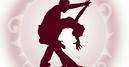 Hai quen baila doutras maneiras,  en distintostempos. A  bachata é informal, entón as regras que o definen non son estritas.